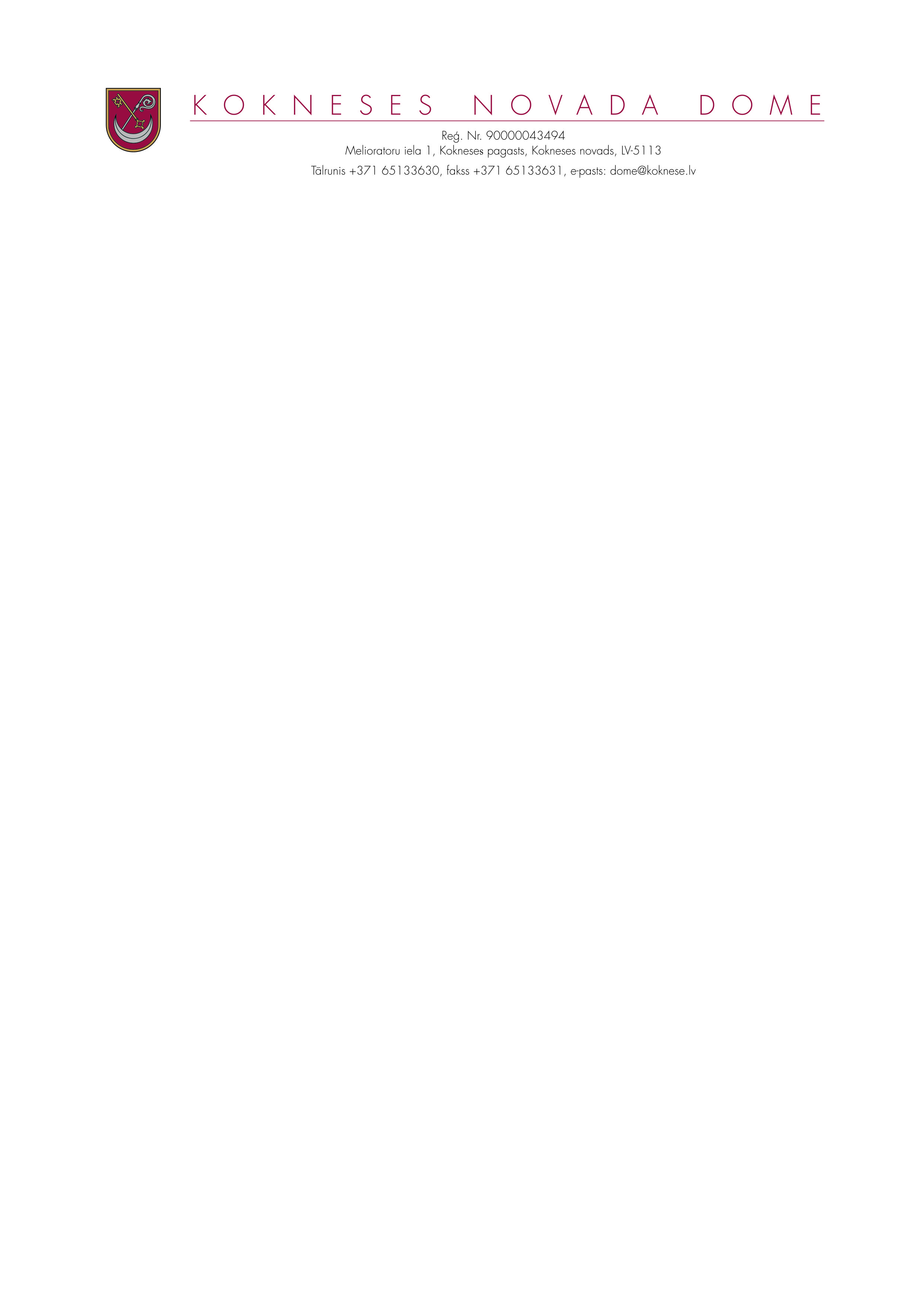 SAISTOŠIE NOTEIKUMI Nr.8Kokneses novada Kokneses pagastā2012.gada 20. jūnijā  APSTIPRINĀTI ar Kokneses novada domes 2012.gada 20.jūnija sēdes lēmumu Nr.8.1 (prot.Nr.6) GROZĪJUMI APSTIPRINĀTIAr Kokneses novada domes2013.gada 30.oktobra saistošajiem noteikumiem Nr.27lēmums Nr.7.5.11 (protokols Nr.14)GROZĪJUMI APSTIPRINĀTI ar Kokneses novada domes 2017.gada 29.marta  sēdes lēmumu Nr.10.1 (prot.Nr.4)GROZĪJUMI APSTIPRINĀTI ar Kokneses novada domes 2017.gada 25.oktobra  sēdes lēmumu Nr.11.1 (prot.Nr.13) „Par trūcīgas un maznodrošinātas ģimenes (personas) statusa noteikšanu Kokneses novadā”Izdoti saskaņā ar „Sociālo pakalpojumu un sociālās palīdzības likuma” 33.pantuLikuma „Par palīdzību dzīvokļa jautājuma risināšanā” 14.panta sesto daļuI VISPĀRĪGIE JAUTĀJUMISaistošie noteikumi nosaka kritērijus ienākumu un materiālā stāvokļa novērtēšanai ģimenes, kas sastāv no laulātajiem, personām, kurām ir kopēji izdevumi par uzturu un kuras mitinās vienā mājoklī, vai atsevišķi dzīvojošas personas (turpmāk – ģimene (persona)) kuras dzīvesvieta deklarēta Kokneses novada administratīvajā teritorijā, atzīšanai par trūcīgu vai maznodrošinātu. II NOSACĪJUMI IENĀKUMU UN MATERIĀLĀ STĀVOKĻA NOVĒRTĒŠANAI ĢIMENES (PERSONAS) ATZĪŠANAI PAR TRŪCĪGU Lai ģimeni (personu) atzītu par trūcīgu, ģimenes (personas) ienākumi un materiālais stāvoklis tiek izvērtēts atbilstoši Latvijas Republikā spēkā esošajiem normatīvajiem aktiem.Papildus Ministru kabineta normatīvajos aktos noteiktajam ar šiem saistošajiem noteikumiem neuzskata par īpašumu: iesniedzējam vai kādam no ģimenes locekļiem piederošu otru nekustamo īpašumu vai tā daļu, ja tajā dzīvesvietu deklarējuši un dzīvo viņa pirmās pakāpes radinieki, kuriem nepieder cits nekustamais īpašums;Svītrots (ar grozījumiem, kas izdarīti ar 2017.gada 25.oktobra saistošajiem noteikumiem Nr.11/2017, stājas spēkā ar 2018.gada 1.janvāri)ēkas, kuras netiek klasificētas kā dzīvojamās ēkas, kurās nav dzīvojamo telpu (pastāvīgai vai sezonas rakstura dzīvošanai) un kuras ir funkcionāli piederīgas dzīvojamajai ēkai (garāža, pirts, klēts, nojume, siltumnīca, ēka dārza inventāra, materiālu un sadzīves priekšmetu glabāšanai u.tml.);viens automobilis, traktors, motocikls, kas ir ģimenes (personas) īpašumā, kā arī viens velosipēds, mopēds vai motorollers katram ģimenes loceklim;lauksaimniecības inventārs, ja no tā negūst ienākumus;mājlopi saskaņā ar Civilprocesa likuma 1.pielikuma 4.punktu. III NOSACĪJUMI IENĀKUMU UN MATERIĀLĀ STĀVOKĻA NOVĒRTĒŠANAI ĢIMENES (PERSONAS) ATZĪŠANAI PAR MAZNODROŠINĀTU Ģimene (persona) tiek atzīta par maznodrošinātu un tās materiālais stāvoklis tiek novērtēts atbilstoši kārtībai, kādā ģimene (persona) tiek atzīta par trūcīgu.5. Ģimene (persona) tiek atzīta par maznodrošinātu, ja tās ienākumi uz vienu personu mēnesī pēdējo trīs mēnešu laikā nepārsniedz:5.1. pensijas vecuma personai vai personai ar 1.vai 2.grupas invaliditāti, kura dzīvo viena- 70% no valstī noteiktās minimālās algas;5.2. ģimenei, kurā visi ģimenes locekļi ir pensijas vecuma personas vai personas ar 1.vai 2.grupas invaliditāti- 65% no valstī noteiktās minimālās algas;5.3. pārējām ģimenēm (personām)- 60% no valstī noteiktās minimālās algas.” (ar grozījumiem, kas izdarīti ar 2017.gada 25.oktobra saistošajiem noteikumiem Nr.11/2017, stājas spēkā ar 2018.gada 1.janvāri)5.1 Maznodrošinātas ģimenes (personas) statuss tiek piešķirts uz 6 mēnešiem.IV LĒMUMA PIEŅEMŠANAS UN APSTRĪDĒŠANAS KĀRTĪBALēmumu par ģimenes (personas) atzīšanu par trūcīgu vai maznodrošinātu Kokneses novada domes Sociālais dienests sociālā dienesta sēdē pieņem mēneša laikā no iesnieguma saņemšanas. Ja ģimene (persona) atbilst trūcīgas vai maznodrošinātas ģimenes (personas) statusam, sociālais dienests saskaņā ar pieņemto lēmumu izsniedz izziņu, kas apliecina šo statusu. Ja ģimene (persona) neatbilst trūcīgas vai maznodrošinātas ģimenes (personas) statusam, sociālais dienests izsniedz rakstisku sociālā dienesta lēmumu ar pamatojumu par statusa atteikšanu.Ja ģimeni (personu) neapmierina Kokneses novada domes Sociālā dienesta pieņemtais lēmums, to var apstrīdēt, iesniedzot attiecīgu iesniegumu Kokneses novada domes priekšsēdētājam. Kokneses novada domes priekšsēdētāja lēmumu normatīvajos aktos noteiktajā kārtībā var pārsūdzēt Administratīvajā rajona tiesā.V NOSLĒGUMA JAUTĀJUMSSaistošie noteikumi stājas spēkā likuma „Par pašvaldībām”45.panta noteiktajā kārtībā nākošajā dienā pēc to publicēšanas vietējā laikrakstā ”Kokneses Novada Vēstis” un novada mājas lapā www.koknese.lv .Kokneses novada domes priekšsēdētājs                (paraksts)                           D.VingrisNORAKSTS PAREIZSKokneses novada domes sekretāre                                                               Dz.KrišāneKokneses novada Kokneses pagastā05.01.2018.